Verein für Briefmarkenkunde Würzburg von 1880 e.V.Auktionatorenadressen:    Peter Schönmann, Otto-Stein-Straße 13, 97076 Würzburg		                  Reinhard Kern, Heimgartenweg 19, 87074 WürzburgAuktionsauftrag für die 47. Auktion am 03.11.2023Name, Vorname:___________________________________Telefon:_________________Straße:                ___________________________________________________________PLZ,Ort:            ___________________________________________________________Unterschrift:     ____________________________________________________________Hiermit beauftrage ich den Verein für Briefmarkenkunde Würzburg von 1880 e.v. für mich und auf meine Rechnung nachfolgende Lose zu ersteigern. Somit erkenne ich auch die Versteigerungsbedingungen an.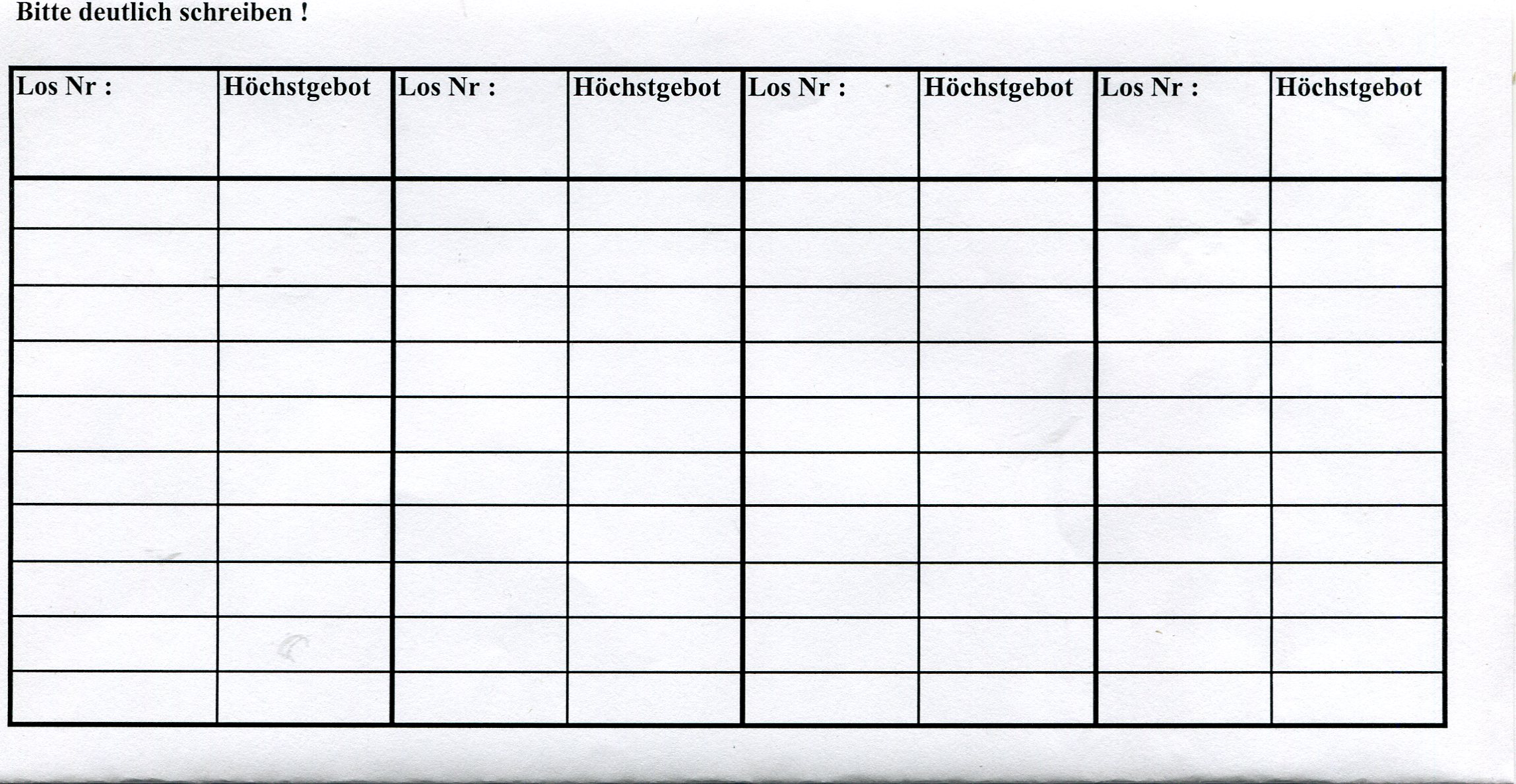 Maximum: Bitte bebieten Sie ruhig mehr Lose, als sie betragsmäßig kaufen wollen und begrenzen Sie dann ihre Endsumme. Der Gesamtbetrag aller eventuellen Käufe, ohne Zuschlag , soll:Euro: __________________________     betragen.Zusendung der Lose erfolgt per Einschreibbrief, Porto zahlt der Bieter, jedoch auf Risiko des Empfängers.